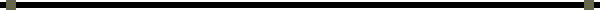 DédicacesChaque étudiant dispose d’une page pour les dédicaces.C’est une rédaction personnelle de quelques lignes dans laquelle vous exprimez votre gratitude aux personnes de votre famille et de votre entourage proche.RemerciementsC’est une rédaction personnelle de 10 lignes au maximum dans laquelle vous exprimez votre gratitude aux personnes qui vous ont aidé durant votre période de stage.Soyez brefs et simples. N’exagérez pas.La mise en forme de cette page est laissée au libre arbitre de l’étudiant. Mais, évitez l’extravagance et restez dans la simplicité.SOMMAIREIl devra être généré d’une façon automatique. Il ne doit présenter plus que 3 niveaux de titres.Liste des figuresFig1.1: Organigramme de la société X	3           NB : Elle doit être générée automatiquement Liste des tableauxTab1.1 : Répartition des employés par service.	4NB : Elle doit être générée automatiquement Introduction généraleElle doit être écrite une fois la rédaction de tout le rapport est terminée. Elle doit accrocher le lecteur et susciter son intérêt.D’une manière générale l’introduction comporte 3 parties essentielles : l’énoncé du Contexte du stage et de la motivation, l’énoncé des objectifs ou de la problématique à traiter et elle se clôture  par l’énoncé du plan du manuscrit (c'est-à-dire qu’est ce qu’on va traiter au niveau de chaque chapitre).Chapitre 1 : nom chapitre 1IntroductionNous vous  rappelons qu’en plus du corps du chapitre, chaque chapitre doit comporter une introduction et une conclusion.L’introduction d’un chapitre doit donner au lecteur l’envie de lire votre chapitre. Elle donne généralement une idée brève sur ce qui va être traité dans le chapitre. Les titres, les sous titres, la rédaction, les figures et tableaux sont fournis à titre d’exemple. A vous de personnaliser votre rapport.Titre1Il est conseillé d’énoncer les différentes sections (sous titres) et que va traiter chacune d’elles. Sous-Titre1Dans cette section, il est conseillé de présenter la société par rapport à son environnement et aux services qu’elle offre d’une façon brève.Sous-Titre2Dans cette section, nous avons inséré un exemple de figure pour montrer comment l’annoter (lui donner un titre et un numéro).Nous rappelons que si le nombre de figures dans votre rapport dépasse 2, il faut ajouter après le sommaire, la liste des figures (qui est une sorte de table de matières des figures). Les figures doivent être claires et lisibles. Toutes les figures doivent avoir une légende avec numéro séquentiel pour tout le rapport (voir Figure 1 de l’exemple suivant) placée au-dessous. La figure insérée doit être citée et référencée dans le texte. Ci-dessous, un exemple : La figure 1 représente l’organigramme de la société X et donne un aperçu général de sa hiérarchie.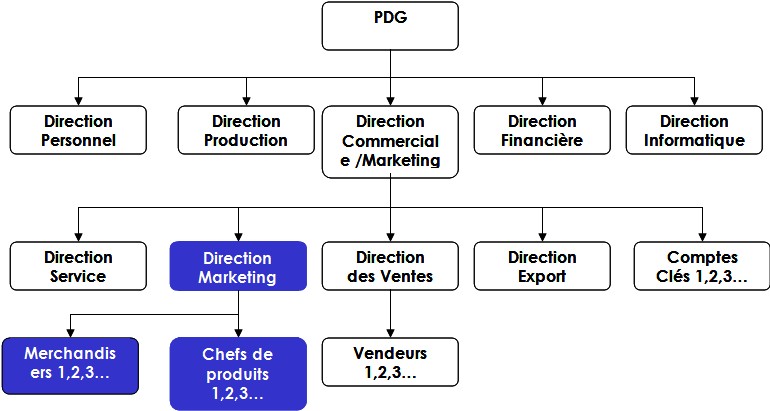 Fig1.1: Organigramme de la société XTitre2Dans cette section, nous avons inséré un exemple de tableau  pour montrer comment l’annoter (lui donner un titre et un numéro).Nous rappelons que si le nombre de tableaux dans votre rapport dépasse 2, il faut ajouter après le sommaire et éventuellement  la liste des figures (si elle existe), la liste des tableaux (qui est une sorte de table de matières des tableaux).Le tableau inséré doit être cité et référencé dans le texte. Ci-dessous, un exemple : Le tableau 1 rescence le nombre d’employé par service et nous donne une idée sur                         Tab1.1 : Répartition des employés par service.Titre3Dans cette section, nous allons insérer une note de bas de page et citer une référence bibliographique moyennant l’exemple suivant : Pascal roque définit un acteur comme étant « un rôle joué par une entité externe (utilisateur humain, dispositif matériel ou autre système) qui interagit directement avec le système étudié.» [Ref1].Sous-Titre 3Dans cette section, nous montrons un exemple d’utilisation de puces. Nous rappelons qu’il faut choisir les mêmes puces pour tout le rapport et que les plus simples sont préférées.Option1 ;Option2 ;Option i ;Option n.ConclusionLa conclusion d’un chapitre doit présenter un bilan de ce qui a été évoqué dans le chapitre et donner un bref aperçu sur ce qui va être traité au niveau du chapitre suivant.Chapitre i : nom chapitre iIntroductionTitre 1 Sous-Titre1 Sous-Titre2 Les règles à suivre lors de la rédaction du rapportPagination : La page numéro 1 commence à l’introduction .Elle est numérotée en chiffres arabes. Les annexes sont numérotées indépendamment du rapport (en chiffres romains).Texte :Le texte doit être justifié : les lignes seront toutes de la même longueur pour permettre des marges régulières.La police choisie pour le texte des paragraphes est Times New Roman avec la taille 12 .L’interligne est de 1.5 .L’encre noir est recommandée pour la lisibilité.La police, sa taille et son  style doivent être respectés du début à la fin du rapport.Titre et sous-titre :      Les titres des sections sont numérotés selon la numérotation suivante (1. , 1.1, et le niveau du titre ne dépasse pas 3)sans utiliser les chiffres romains.	Remarques : Le rapport ne dépasse pas 50 pages et les différentes parties des   chapitres doivent être rédigées sous formes de paragraphes donc les tirets ne doivent être utilisées que si nécessaireLe titre de la figure ou du tableau doit être placé au dessous de la figureLe format du titre de la figure est le suivant :FigNumchapitre.Numfigure Le format du titre du tableau est le suivant :TabNumchapitre.NumTableauLa structure du rapport :Le rapport doit contenir 4 chapitres Chapitre 1 : Présentation et cadre du projetChapitre 2: Analyse et spécification des besoinsChapitre 3 : Conception Chapitre 4 : Réalisation et TestTitre2Titre3Titre4ConclusionConclusion généraleLa Conclusion générale dresse un bilan de ce qui a été accompli durant le stage en évoquant les apports mais aussi les limites. Elle se solde généralement par l’ouverture de perspectives.Il s’agit d’être bref et simple. Il est conseillé d’utiliser des phrases courtes et pas trop compliquées.BibliographieLa bibliographie comprend les différents livres, articles et revues qui ont servi à la documentation dans le cadre du stage.Les références bibliographiques doivent être classées par ordre alphabétique.Tout livre, article ou revue mentionné dans la bibliographie doit être cité au moins une fois dans votre rapport.Une référence bibliographique est présentée selon le format suivant :[Refnumero d’ordre] : Nom auteur Première lettre du prénom ., Titre, Edition, Année d’édition, pages.Exemple :[Ref1] : Roques P., ‘UML2 par la pratique ’, Eyrolles 5ème édition , Aout 2006 , pp.16.Webographie La Webographie présente les sites WEB consultés sur Internet et qui ont été utiles pour la rédaction du rapport ou l’accomplissement des tâches durant le stage.Les moteurs de recherche et autres outils de recherche sur internet  ne doivent  pas figurer parmi la liste. Une référence webographique est présentée selon ce format :[webi] :Adresse de la page Web, [titre de la page], date de consultationExemple :[web1] : http://www.java.com/fr/, consulté le 23 Octobre 2010.Liste des abréviationsAnnexe I : Nom Annexe IAu niveau des annexes, on peut inclure des documents qui peuvent fournir plus d’informations pour une meilleure compréhension de ce qui a été évoqué dans le rapport.Ces documents ne sont pas indispensables mais apportent néanmoins plus d’éclaircissement.Chaque document référencé dans les annexes doit être cité au moins une fois dans le rapport.تلخيصLe résumé en arabe  doit être une traduction fidèle de la version française. Pour les mots clés techniques il suffit de les écrire en arabe. :المفاتيح الكلماتRésuméPrésenter ici un résumé de ce qui a été accompli durant ce projet de fin d’études.Le résumé doit être présenté au verso de la dernière page du rapport en français et en anglais. Le modèle recommandé est présenté dans la dernière page de ce guide. Ce résumé doit rappeler les principaux objectifs du travail ainsi que les réalisations effectuées. Chaque résumé doit être accompagné par des mots clés (cinq en moyenne) permettant de rattacher le PFE à son contexte d’application. Mots-clés : mot1, mot2, mot3, …AbstractLe résumé et les mots clés en anglais doivent être une traduction fidèle de la version française.Keywords : keyword1, keyword2, keyword3, …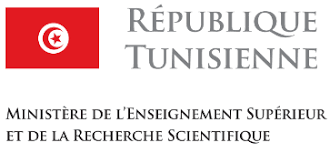 Ministère de l’enseignement supérieur et de la recherche scientifiqueDirection Générale des Etudes Technologiques***Institut Supérieur des Etudes Technologiques de KélibiaDépartement Technologies de l’Informatique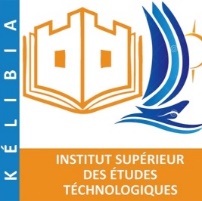 ServiceNombre d’employésFinance4Informatique1GRH2